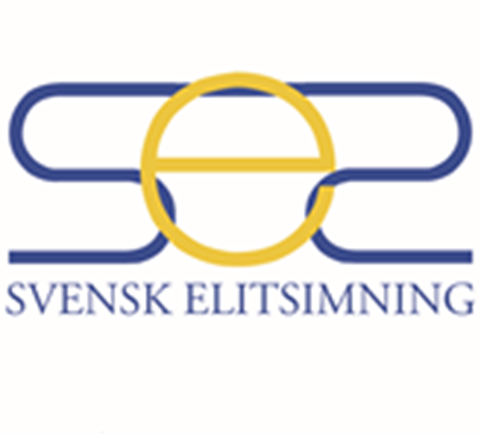 Fullmakt_______________________ ger härmed _______________________Fullmakt att företräda föreningen vid föreningen Svensk Elitsimnings digitala årsmöte den 7april 18.30.__________________________________________________Ort & datum ___________________________________________________________________________Signatur__________________________________________________________________________ Namnförtydligande___________________________________________________________________________Roll/funktion för behörig firmatecknare